BAB III
ANALISIS DAN PERANCANGANAnalisaAnalisis adalah penggambaran suatu aplikasi secara lengkap menjadi bagian-bagian yang lebih kecil yang bertujuan untuk mengidentifikasi masalah, hambatan yang terjadi, dan kebutuhan yang dibutuhkan. Analisis situasi AAM Store saat ini, yaitu:Penyusunan laporan keuangan pada sistem yang berjalan saat ini tidak dilakukan secara optimal karena user cenderung mencatat berbagai transaksi tanpa adanya keterangan jenis transaksi (debit / kredit). Sehingga, menyulitkan pembuatan laporan keuangan karena user harus mencocokkan kembali data dengan bukti transaksi. Sistem pencarian data dilakukan secara manual dengan memeriksa berkas satu persatu. Hal ini mengakibatkan inefisiensi waktu dan berdampak pada terhambatnya pembuatan laporan keuangan. Sedangkan, pihak AAM Store ingin meningkatkan kecepatan dan ketepatan penerimaan informasi.Pencatatan transaksi dilakukan secara manual dengan menggunakan media kertas. Tidak ada pengamanan terhadap data yang dimiliki oleh AAM Store sehingga berisiko tinggi untuk terjadi kehilangan atau kerusakan data. Identifikasi MasalahIdentifikasi masalah merupakan salah satu langkah dalam menganalisis suatu sistem. Masalah dapat didefinisikan sebagai masalah yang diharapkan dapat dipecahkan yang membuat tujuan sistem tidak dapat dicapai.. Masalah yang terjadi dalam perusahaan lebih mudah diidentifikasi dengan penjabaran sistem yang berjalan. Pencatatan Transaksi PenjualanPada sistem yang berjalan di AAM Store, proses pencatatan transaksi penjualan dilakukan dengan staff kasir menyerahkan rekap transaksi penjualan dan struk kepada staff keuangan. Kemudian staff keuangan akan melakukan pengecekan ulang rekap transaksi penjualan. Dan melakukan finalisasi pada dokumen yang telah dicek. 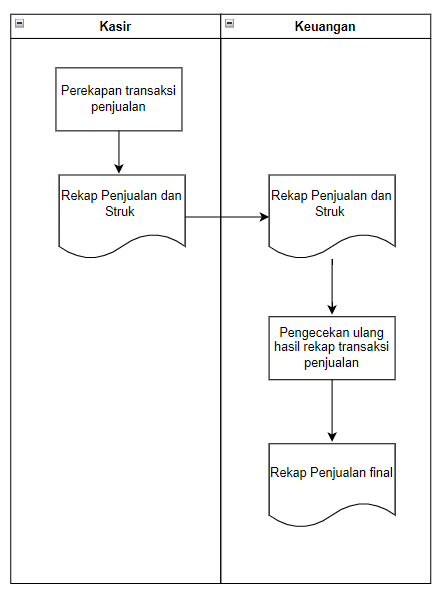 Gambar 3. 1 IOFC Pencatatan Transaksi PenjualanPencatatan Transaksi Pengadaan BarangPada sistem yang berjalan di AAM Store, proses pencatatan transaksi dilakukan dengan staff kasir menyerahkan rekap transaksi pengadaan barang dan struk kepada staff keuangan. Kemudian staff keuangan akan melakukan pengecekan ulang rekap transaksi pengadaan barang. Dan melakukan finalisasi pada dokumen yang telah dicek. 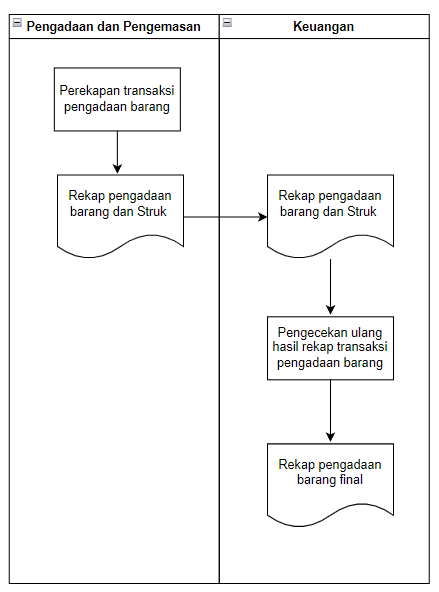 Gambar 3. 2 IOFC Pencatatan Transaksi Pengadaan BarangPembuatan Laporan KeuanganPada sistem yang berjalan di AAM Store, proses pembuatan laporan dilakukan tim admin dengan mencocokkan kembali buku transaksi dengan struk bukti pembayaran yang ada. Setelah data transaksi sesuai dengan struk bukti pembayaran, tim admin akan mengelompokkan data transaksi menjadi 2 kategori yaitu pengeluaran dan pemasukan. Selanjutnya, tim admin akan merekap jumlah pengeluaran dan pemasukan untuk dijadikan laporan keuangan. Tahap akhir dari proses pembuatan laporan keuangan adalah penyerahan laporan keuangan kepada owner. 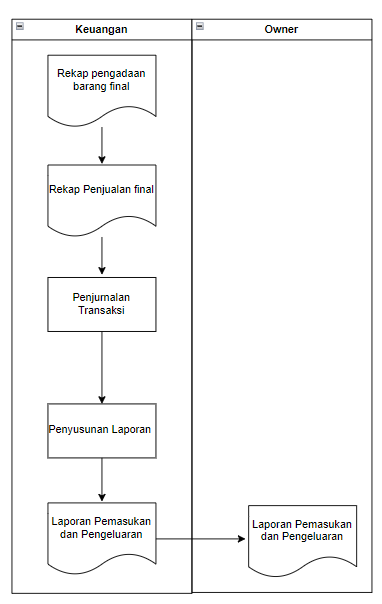 Gambar 3. 3 IOFC Pembuatan Laporan KeuanganTabel Sebab Akibat Untuk mempermudah proses identifikasi masalah, berikut merupakan tabel analisa sebab akibat yang telah dibuat berdasarkan uraian sistem yang berjalan pada AAM Store. Tabel 3. 1 Tabel Analisa Sebab AkibatPemecahan MasalahSolusi yang ditawarkan penulis untuk mendukung pelaporan keuangan AAM Store adalah dengan membuat aplikasi akuntansi laporan keuangan yang membantu AAM Store mencatat semua transaksi yang terjadi dan menghasilkan laporan keuangan.PerancanganPerancangan sistem yang dilakukan saat pembuatan aplikasi akuntansi laporan keuangan pada AAM Store ini adalah sebagai berikut. Perancangan SistemDari hasil identifikasi masalah pada sistem yang berjalan dapat menjadi acuan untuk merancang sistem keuangan yang dapat mempermudah pemilik toko dalam mengelola keuangan toko tersebut. DFD Level 0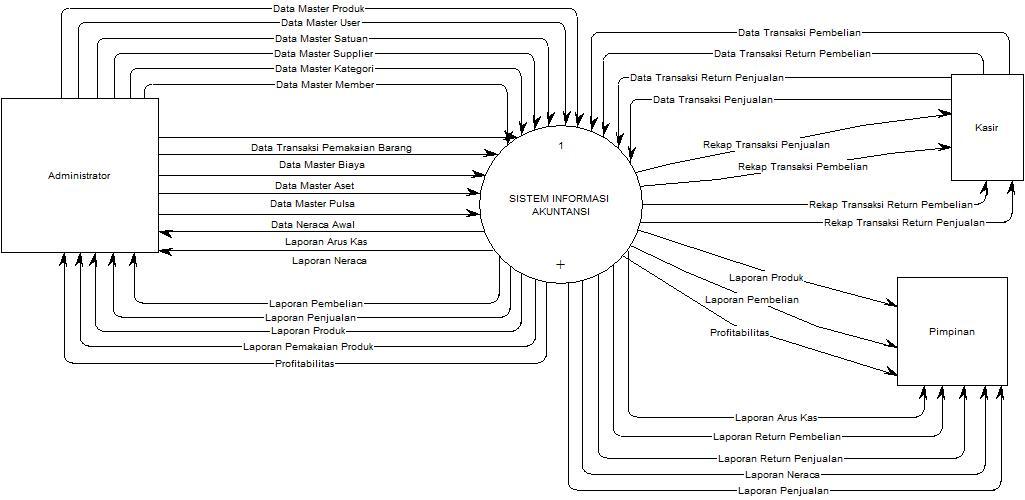 Gambar 3. 4 Diagram Konteks / DFD Level 0Pada DFD level 0 ini terdapat 3 user yaitu, keuangan, kasir, dan owner. User akan menginputkan data data dari untuk diolah sistem menjadi laporan keuangan. Dan laporan keuangan yang telah diolah oleh sistem akan didistribusikan kepada user tertentu sesuai wewenang masing – masing. DFD Level 1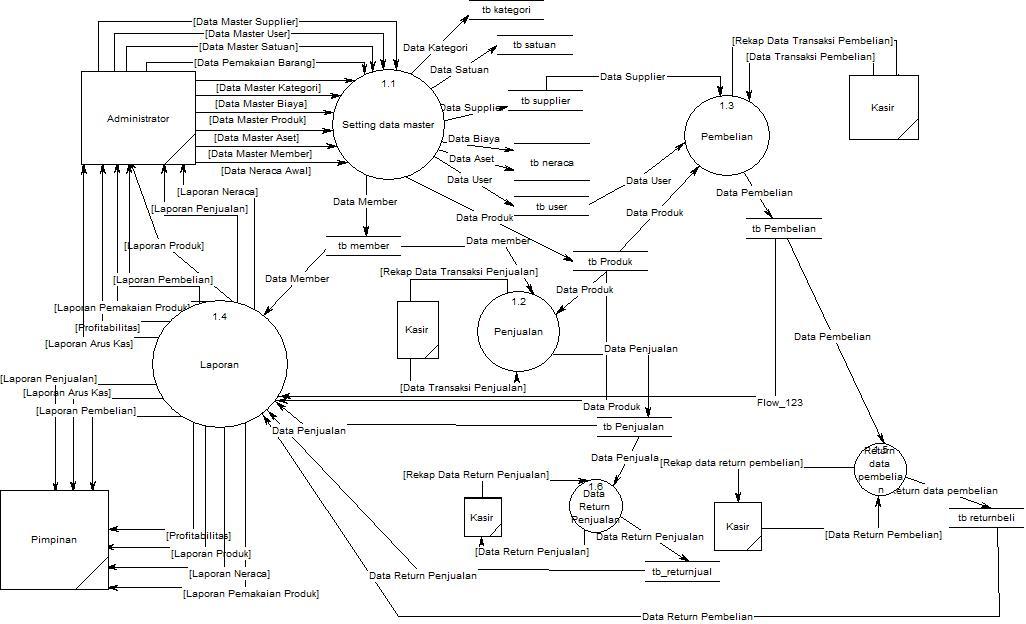 Gambar 3. 5 DFD Level 1Pada DFD level 1, dijelaskan proses yang terjadi dalam sistem mulai dari user yang melakukan aktivitas hingga tabel tempat penyimpanan data. Terdapat 6 proses yang terjadi meliputi proses setting data master, input penjualan, input return penjualan, input pembelian, input return pembelian dan laporan. DFD Level 2DFD Level 2 Proses 1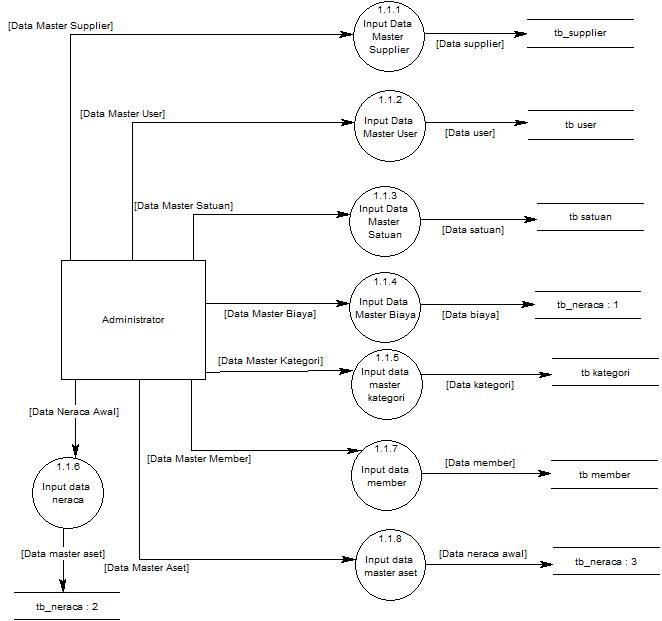 Gambar 3. 6 DFD Level 2 Proses 1Pada DFD level 2 proses 1 merupakan proses input data master yang terdri dari data supplier, user, saturan, biaya, kategori, member, aset dan neraca. Data ini diinputkan ke sistem oleh administrator sebagai data awal. DFD Level 2 Proses 2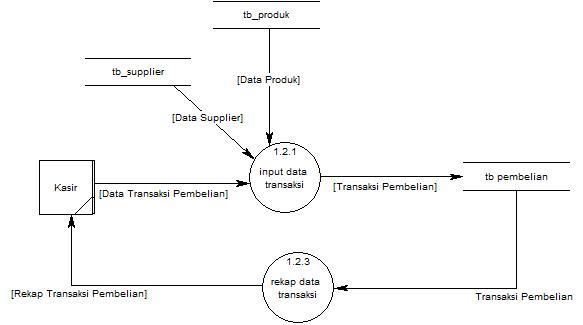 Gambar 3. 7 DFD Level 2 Proses 2Pada DFD level 2 proses 2 merupakan proses input data transaki pembelian. Data ini memerlukan data supplier dan data produk. Data ini diinputkan oleh kasir ke sistem sebagai data transaksi. DFD Level 2 Proses 3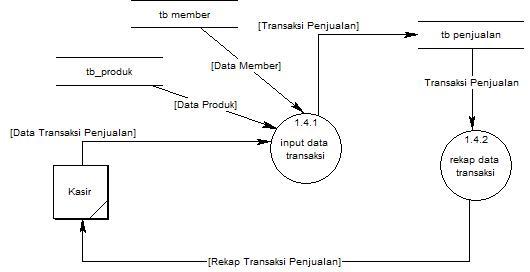 Gambar 3. 8 DFD Level 2 Proses 3Pada DFD level 2 proses 3 merupakan proses input data transaksi penjualan. Data ini memerlukan data member dan data produk. Data ini diinputkan oleh kasir ke dalam sistem sebagai data transaksi penjualan.DFD Level 2 Proses 4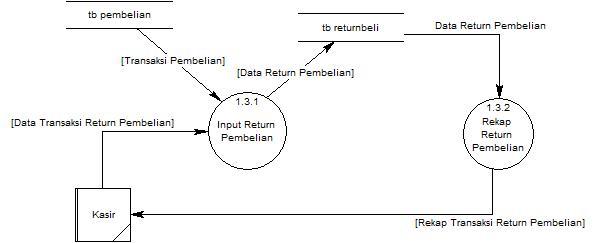 Gambar 3. 9 DFD Level 2 Proses 4Pada DFD level 2 proses 4 merupakan input data return pembelian. Data ini memerlukan data dari tabel pembelian untuk diambil sebagai data utama dalam proses pengembalian. Data ini diinputkan ke dalam sistem oleh kasir. DFD Level 2 Proses 5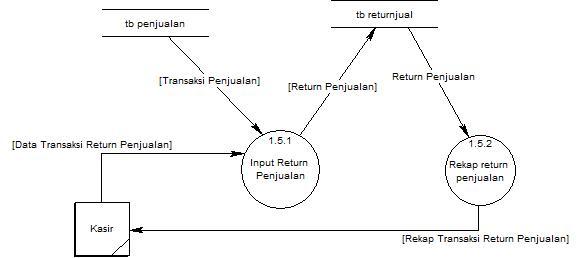 Gambar 3. 10 DFD Level 2 Proses 5Pada DFD level 2 proses 5 merupakan input data return penjualan. Data ini memerlukan data dari tabel penjualan untuk diambil sebagai data utama dalam proses pengembalian. Data ini diinputkan ke dalam sistem oleh kasir.Perancangan DataConceptual Data Model (CDM)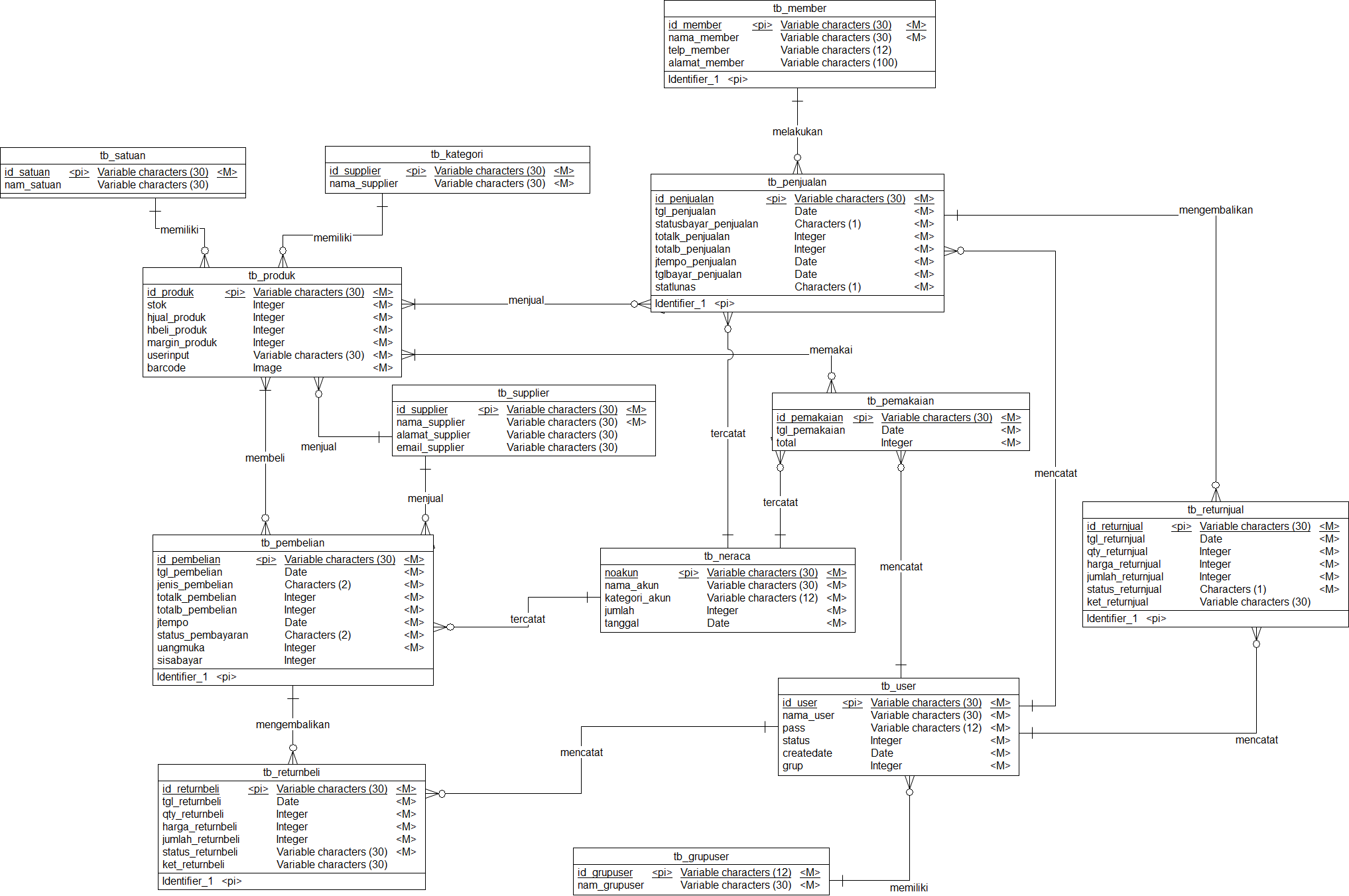 Gambar 3. 11 Conceptual Data Model (CDM)Pada Conceptual Data Model (CDM) ini terdapat 13 tabel antara lain tabel user, grup user, member, produk, satuan, kategori, supplier, neraca, penjualan, return penjualan, pemakaian, pembelian, dan return pembelianPhysical Data Model (PDM)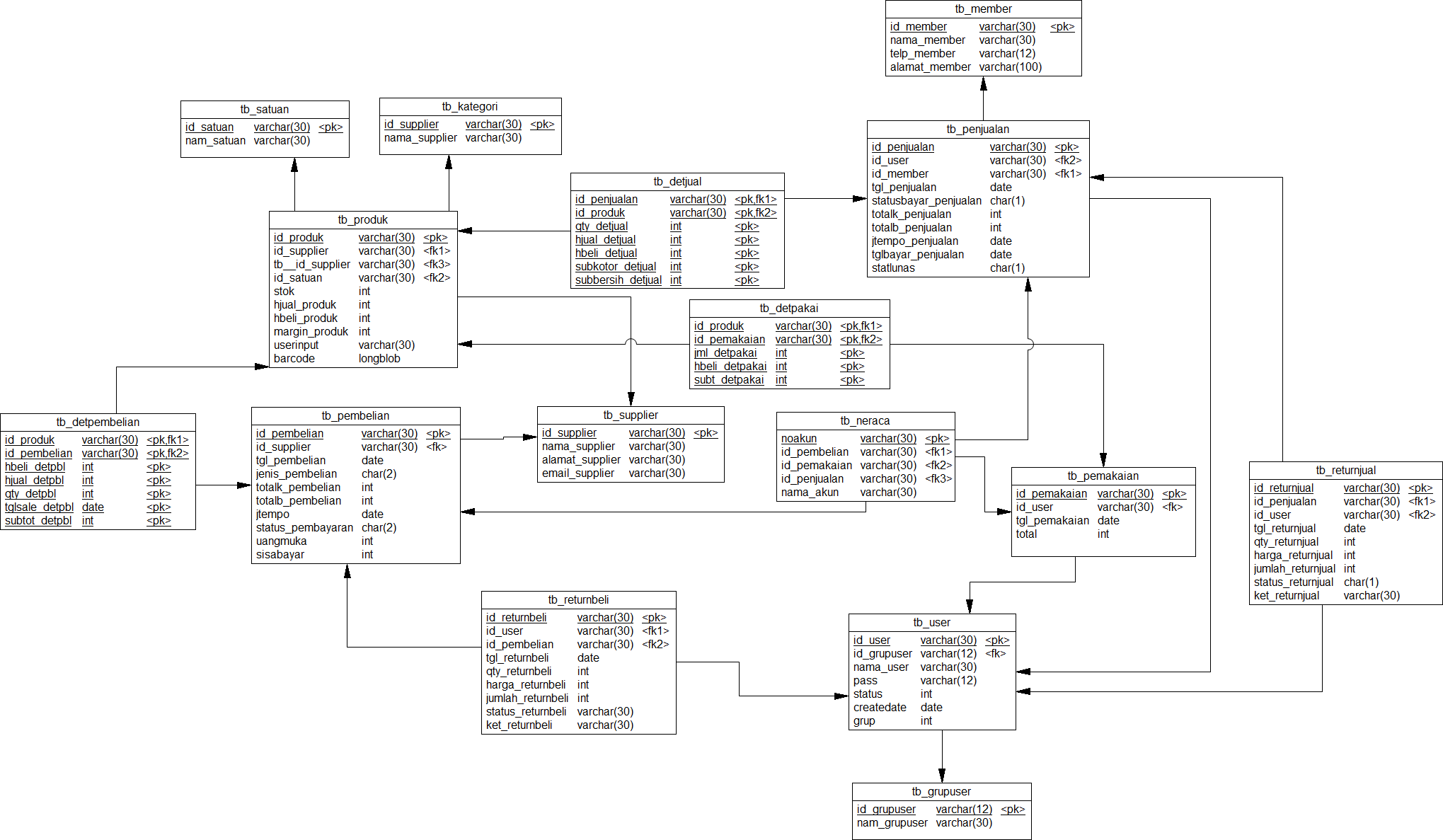 Gambar 3. 12 Physical Data Model (PDM)Pada Physical Data Model (PDM) ini terdapat 16 tabel antara lain tabel user, grup user, member, produk, satuan, kategori, supplier, neraca, penjualan, return penjualan, detail penjualan, pemakaian, detail pemakaian, pembelian, detail pembelian, dan return pembelian. Dan, pada PDM dapat diidentifikasi foreign key dari setiap tabel. Perancangan User InterfacePerancangan Sturktur Menu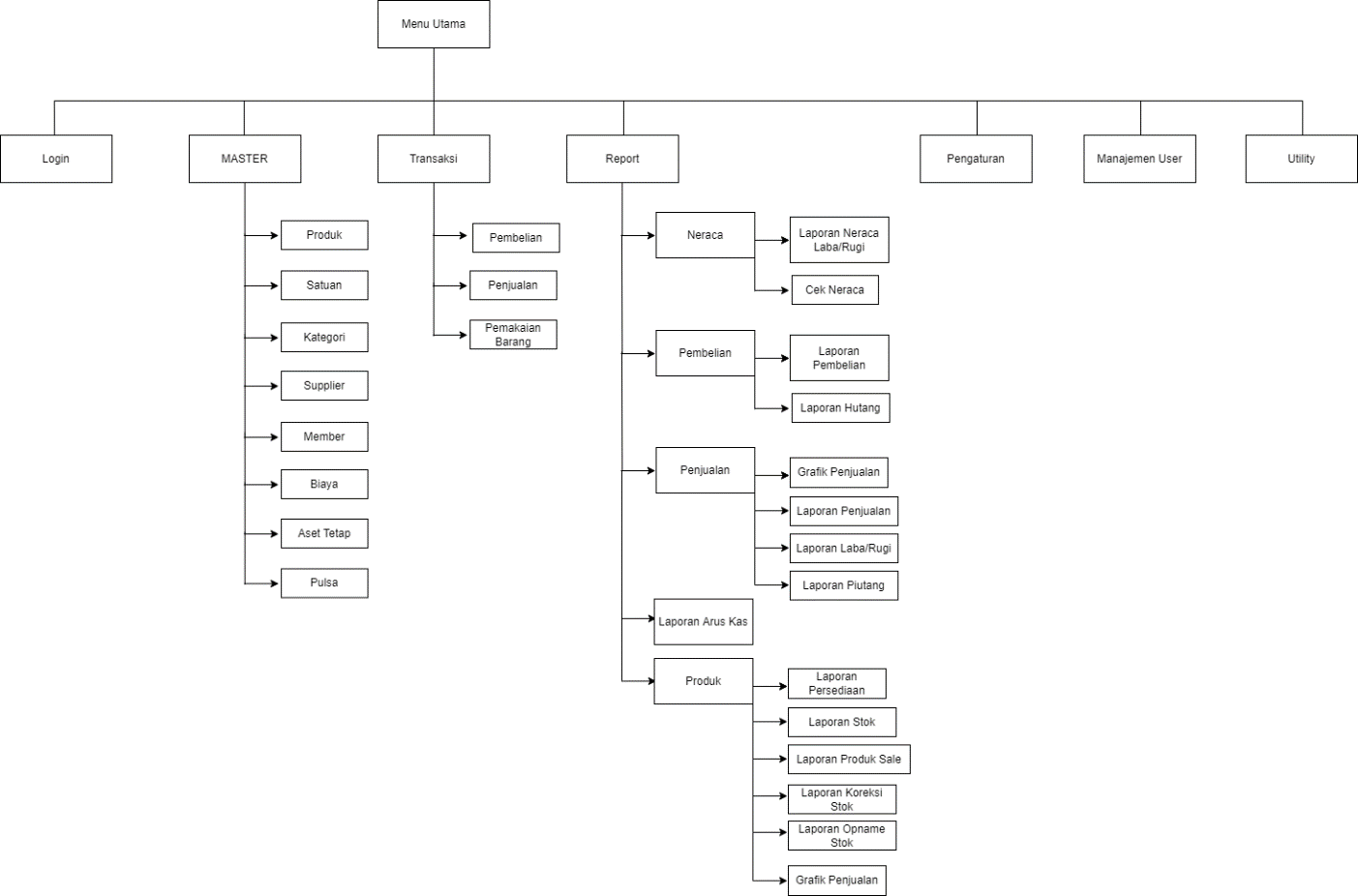 Gambar 3. 13 Struktur MenuPerancangan InputLogin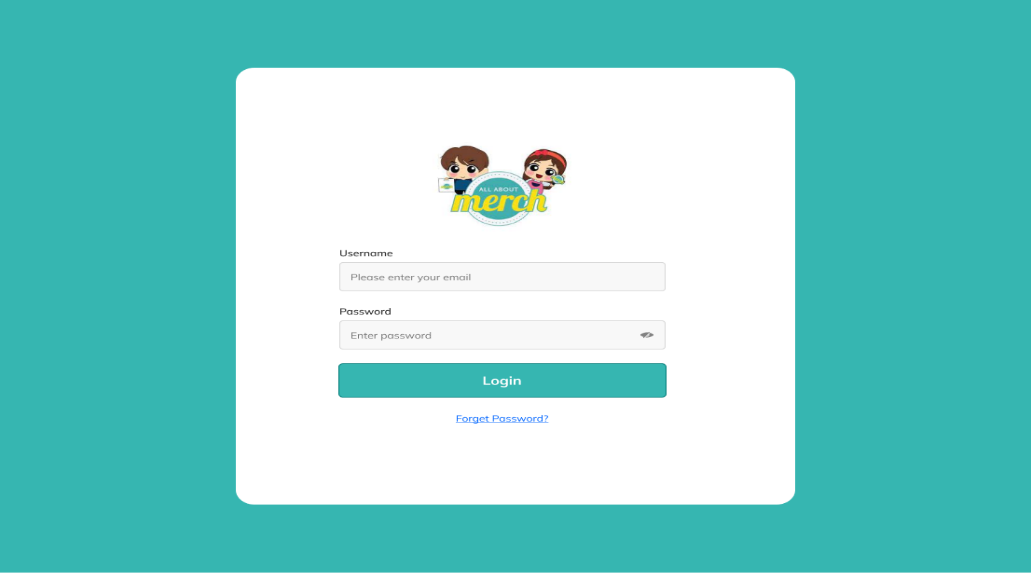 Gambar 3. 14 LoginPada fitur login, user harus memilih username dan menginputkan password yang sesuai. Selanjutnya, sistem akan melakukan validasi ke database untuk mencocokan data yang ada pada database dan data yang diinputkan user. Jika data cocok, maka user akan diarahkan menuju menu utama. Namun, jika data tidak cocok, user akan diminta untuk menginputkan kembali data yang benar.Dashboard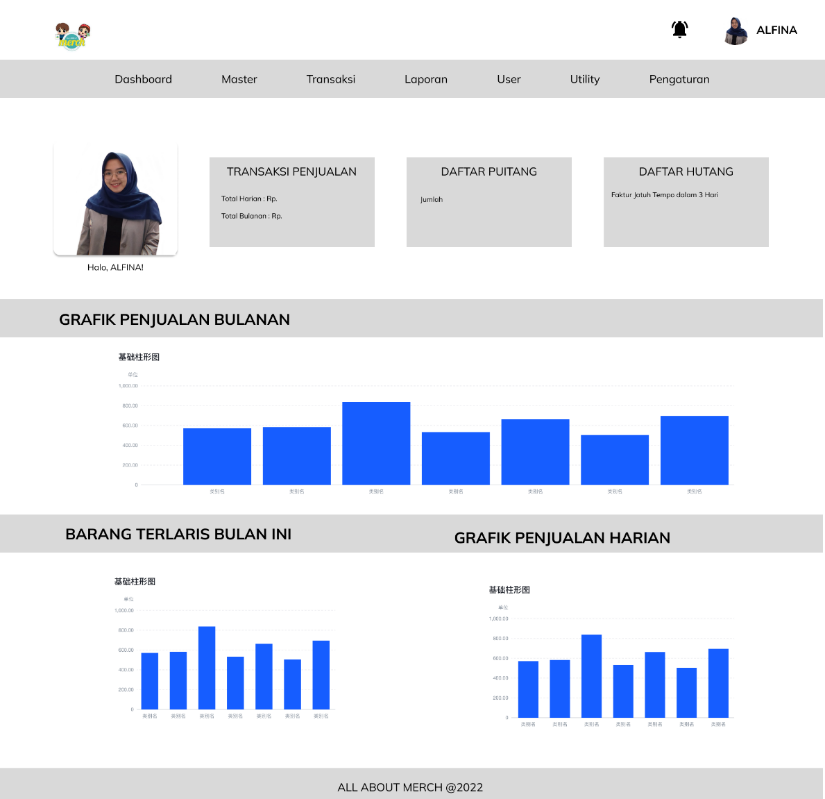 Gambar 3. 15 DashboardPada halaman dashboard, user dapat memperoleh beberapa informasi antara lain, total transaksi penjualan harian dan bulanan, daftar piutang pelanggan, serta daftar hutang. Selain itu juga tersedia 3 grafik yang menunjukkan grafik penjualan, grafik belanja member, dan grafik barang terlaris. Master ProdukDashboard Master Produk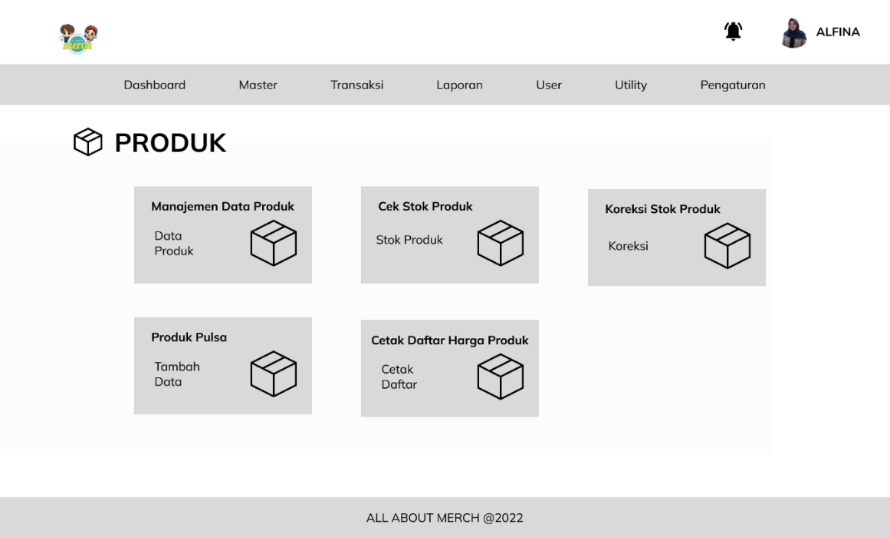 Gambar 3. 16 Dashboard Master ProdukPada halaman dashboard master produk, terdapat fitur input data produk, pengecekan stok produk, koreksi stok produk dan cetak harga produk. Saat menu diklik, halaman akan berpindah sesuai dengan submenu yang dipilih. Manajemen Data Produk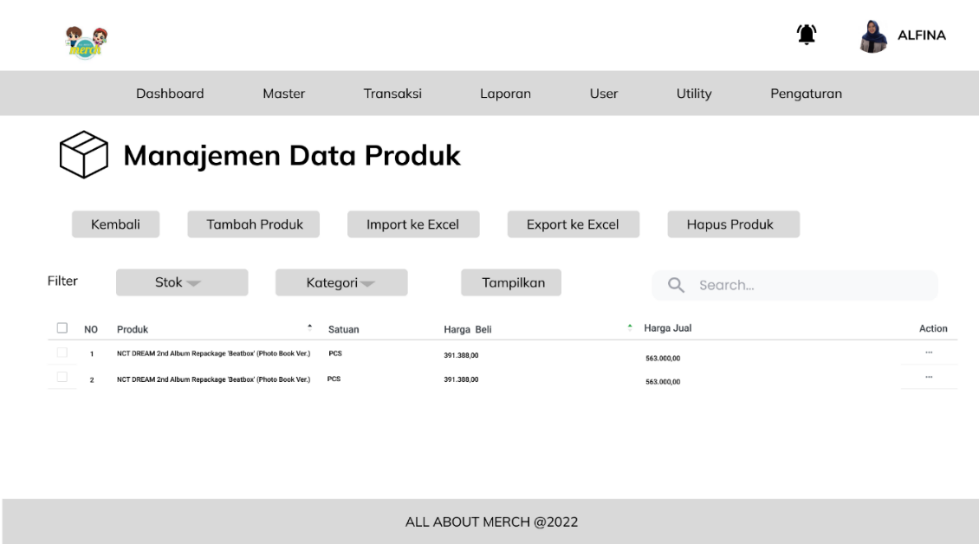 Gambar 3. 17 Manajemen Data ProdukPada halaman manajemen data produk, user dapat melihat daftar data barang. Pengguna dapat mengklik tombol tambah produk untuk menambahkan data produk, dan klik tombol Hapus Produk untuk menghapus data produk. Selain itu user juga dapat melakukan aktivitas berupa impor data dari excel untuk dimasukkan ke dalam database dan ditampilkan dalam sistem. Atau melakukan Eksport data ke excel untuk menyalin data yang ada di database ke dalam file excel. Transaksi PembelianDashboard Transaksi Pembelian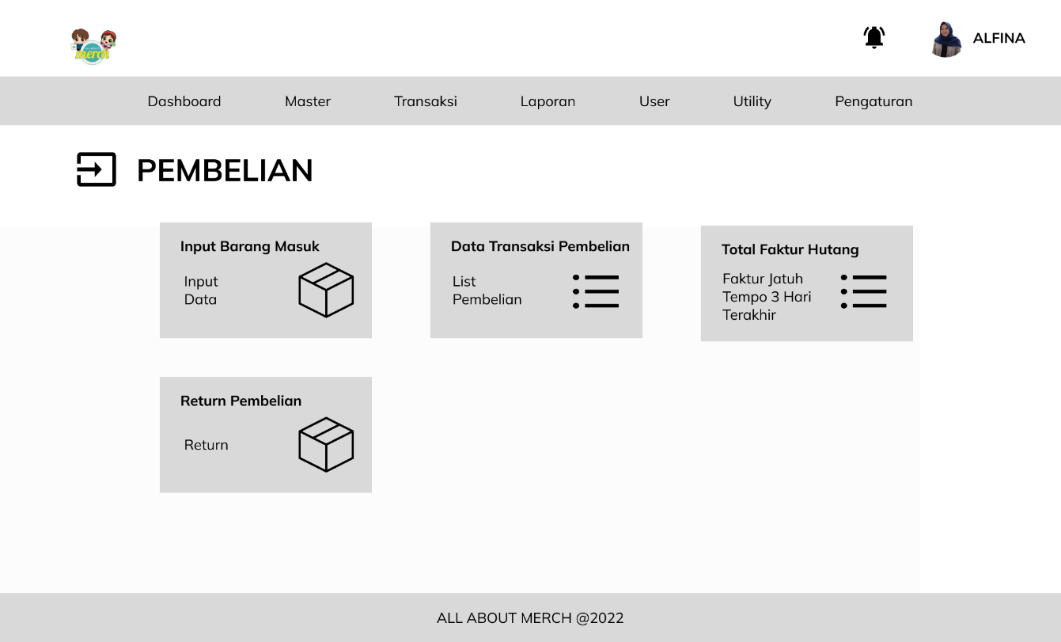 Gambar 3. 18 Dashboard Transaksi PembelianPada halaman dashboard pembelian, terdapat fitur input data barang masuk, data pembelian, data faktur hutang dan return pembelian. Saat menu diklik, halaman akan berpindah sesuai dengan submenu yang dipilih. Input Data Transaksi Pembelian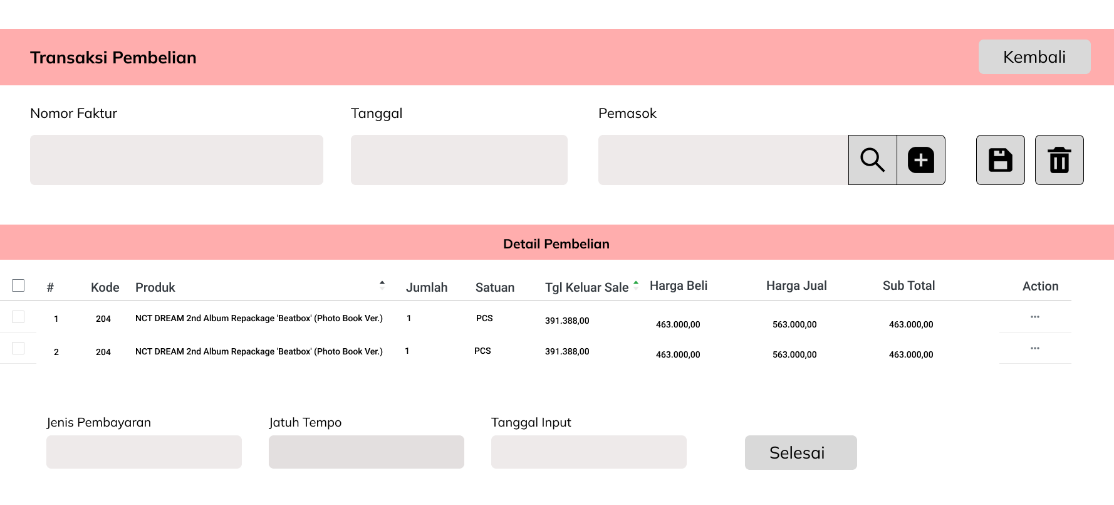 Gambar 3. 19 Input Data Transaksi PembelianPada menu input transaksi pembelian, user dapat menginputkan transaksi pembelian barang yang dilakukan untuk disimpan ke dalam database. List Data Transaksi Pembelian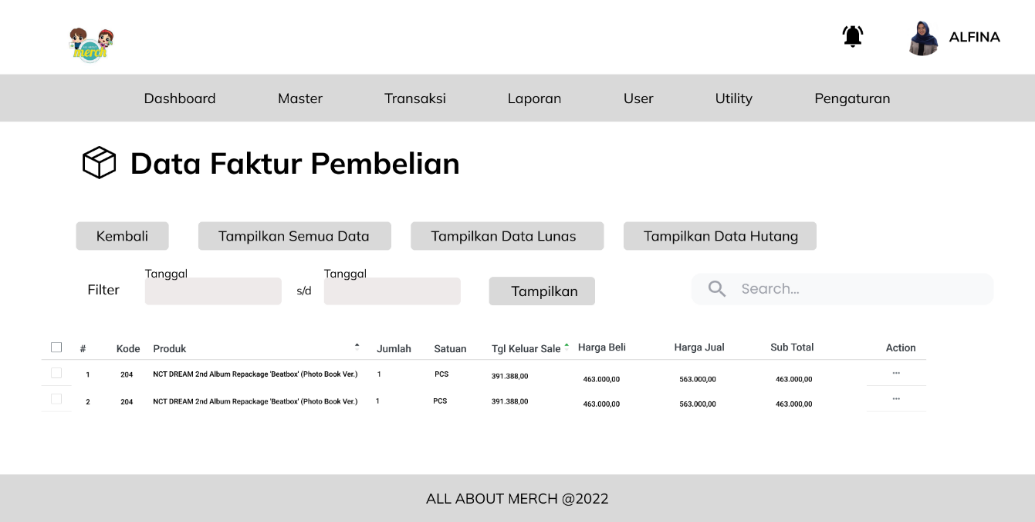 Gambar 3. 20 Data Transaksi PembelianPada menu list data pembelian, user dapat melakukan filter data dengan klik tombol tampilkan data lunas untuk menampilkan data dengan status pembayaran lunas. Klik tombol hutang untuk menampilkan data dengan status pembayaran kredit. Dan melakukan sortir data berdasarkan tanggal input dengan menginputkan tanggal awal dan tanggal akhir periode. Transaksi PenjualanDashboard Transaksi Penjualan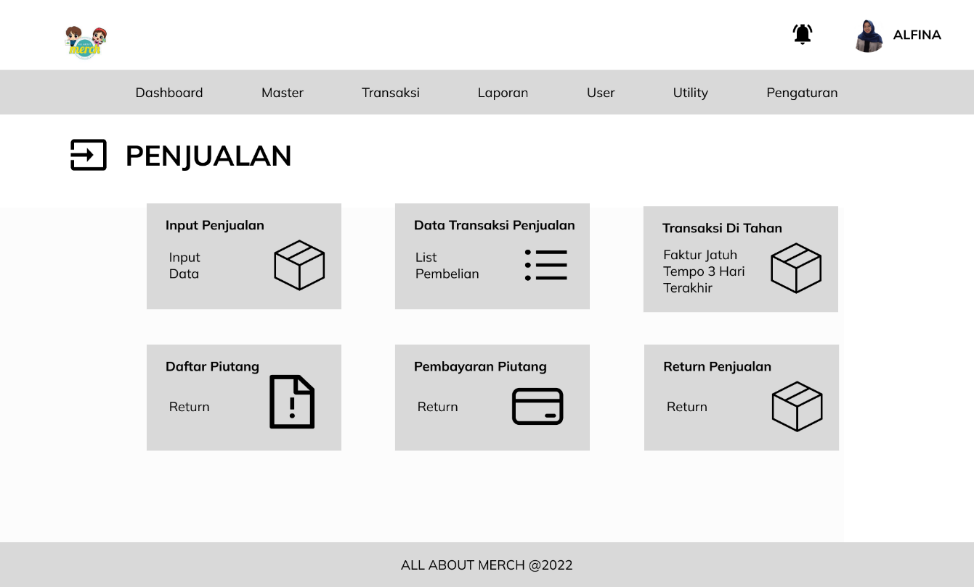 Gambar 3. 21 Dashboard Transaksi PenjualanPada halaman dashboard penjualan, terdapat fitur input data penjualan, data transaksi penjualan, data transaksi ditahan, daftar piutang, pembayaran piutang dan return penjualan. Saat menu diklik, halaman akan berpindah sesuai dengan submenu yang dipilih. Input Data Transaksi Penjualan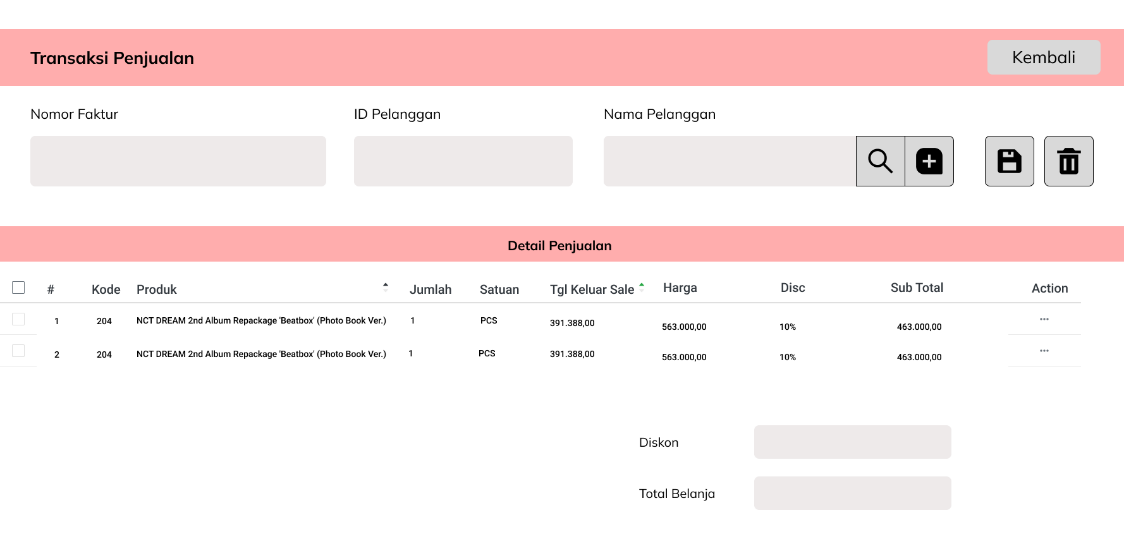 Gambar 3. 22 Input Data Transaksi PenjualanPada menu input transaksi penjualan, user dapat menginputkan transaksi penjualan barang yang dilakukan untuk disimpan ke dalam database. List Data Transaksi Penjualan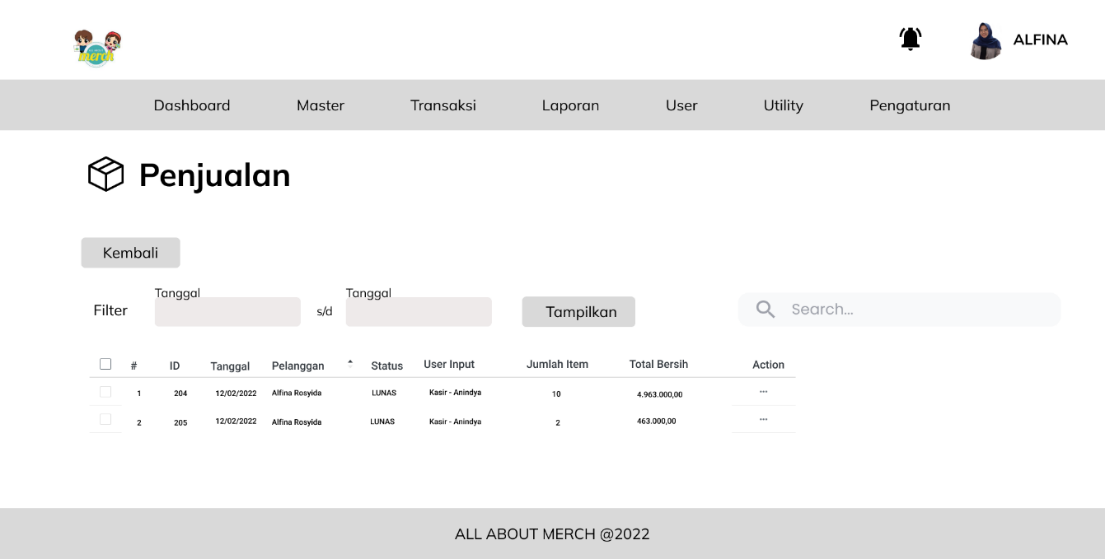 Gambar 3. 23 Data Transaksi PenjualanPada menu list data pembelian, user dapat melakukan filter data dengan mengetikkan kata kunci pada fitur search, dan melakukan sortir data berdasarkan tanggal input dengan menginputkan tanggal awal dan tanggal akhir periode. ReportPembelian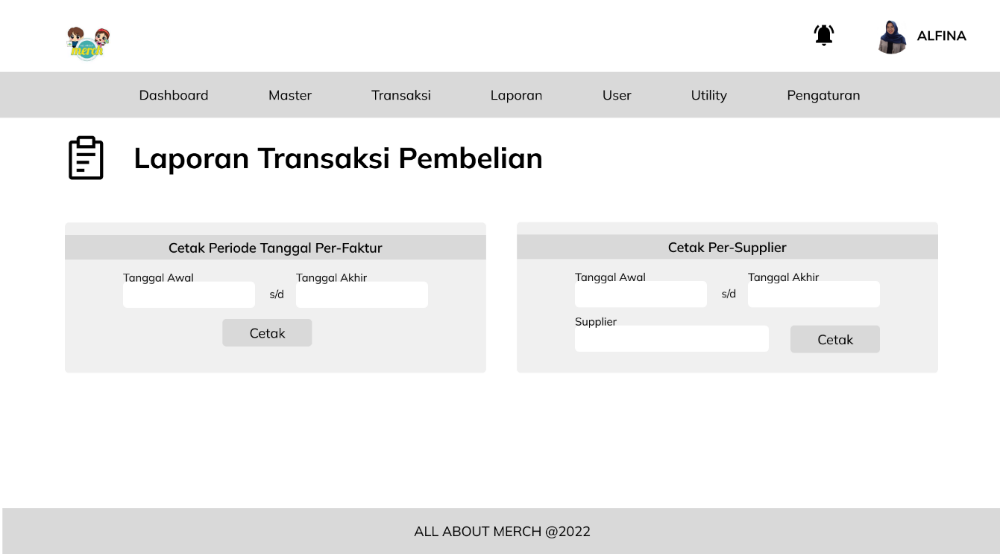 Gambar 3. 24 Laporan Transaksi PembelianPada menu laporan transaksi pembelian, user dapat memilih 2 jenis laporan pembelian yaitu laporan pembelian perperiode yang ditentukan dengan menginputkan batas awal dan batas akhir transaksi. Atau laporan pembelian persupplier dengan menginputkan batas awal dan akhir transaksi, juga nama supplier. Penjualan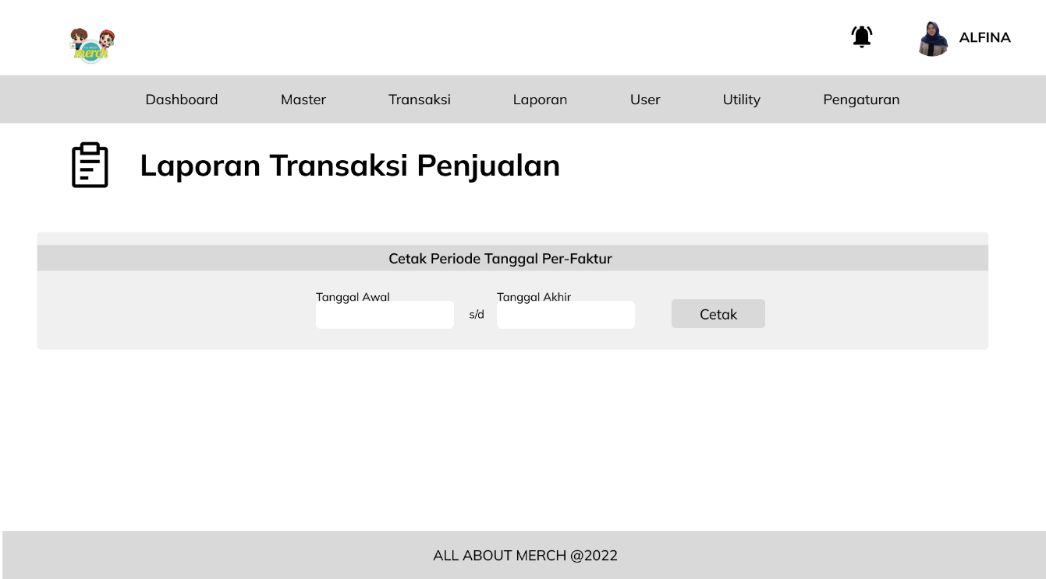 Gambar 3. 25 Laporan Transaksi PenjualanPada menu laporan transaksi penjualan, user dapat mencetak laporan penjualan perperiode yang ditentukan dengan menginputkan batas awal dan batas akhir transaksi. Produk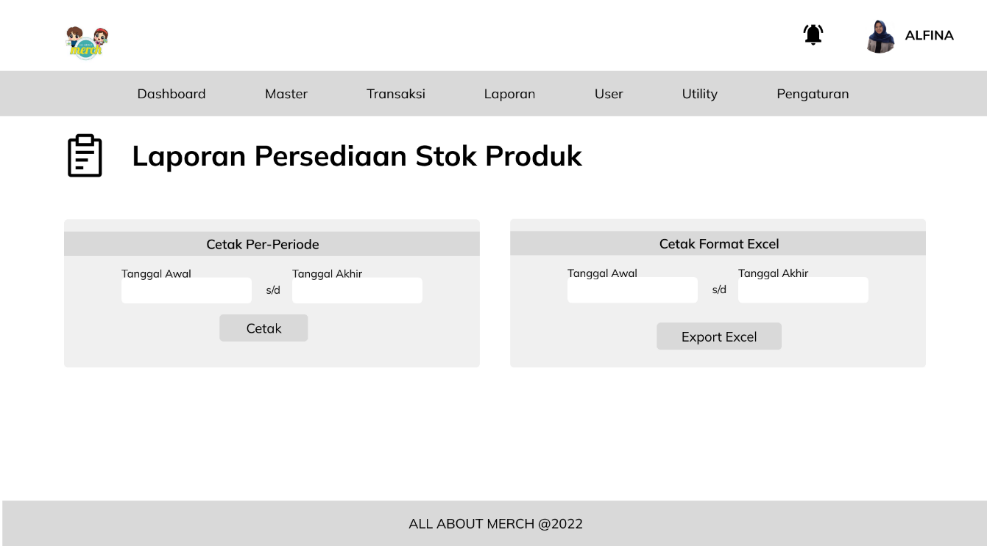 Gambar 3. 26 Laporan Persediaan Stok ProdukPada menu laporan persediaan produk, user dapat memilih 2 jenis laporan persediaan produk yaitu laporan persediaan produk perperiode yang ditentukan dengan menginputkan batas awal dan batas akhir transaksi. Atau laporan persediaan produk dengan format excel dengan menginputkan batas awal dan akhir transaksi. Pemakaian Barang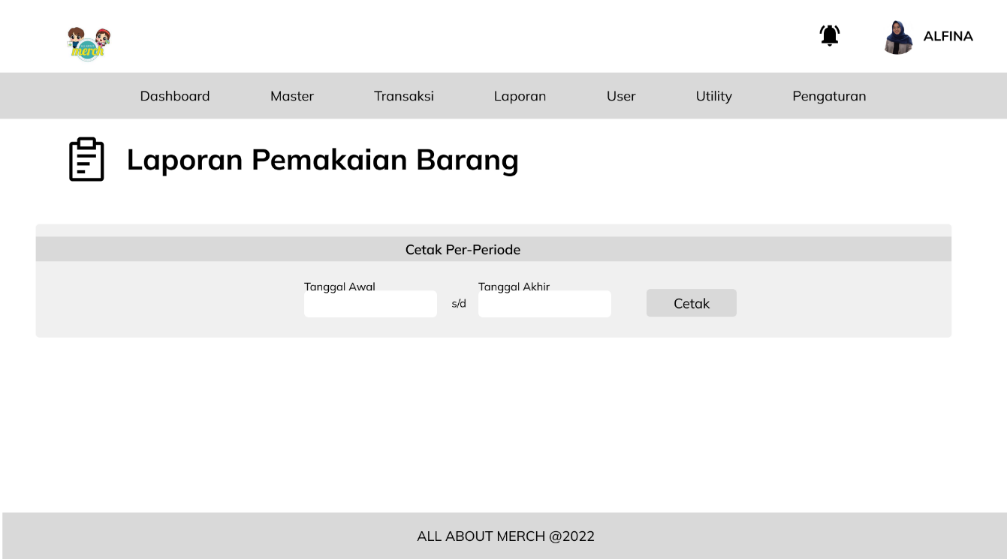 Gambar 3. 27 Laporan Pemakaian BarangPada menu laporan pemakaian barang, user dapat mencetak laporan pemakaian barang perperiode yang ditentukan dengan menginputkan batas awal dan batas akhir transaksi.Manajemen User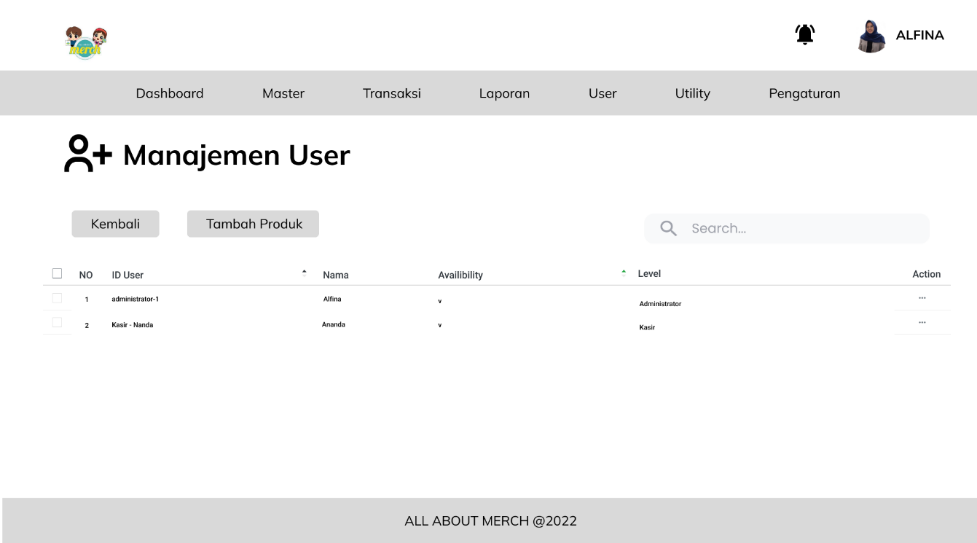 Gambar 3. 28 Manajemen UserPada menu manajemen user, user dapat menambahkan user dengan 3 jenis hak akses yang berbeda, menghapus user, atau membekukan akun sehingga akun tidak dapat digunakan untuk login ke dalam sistem. Utility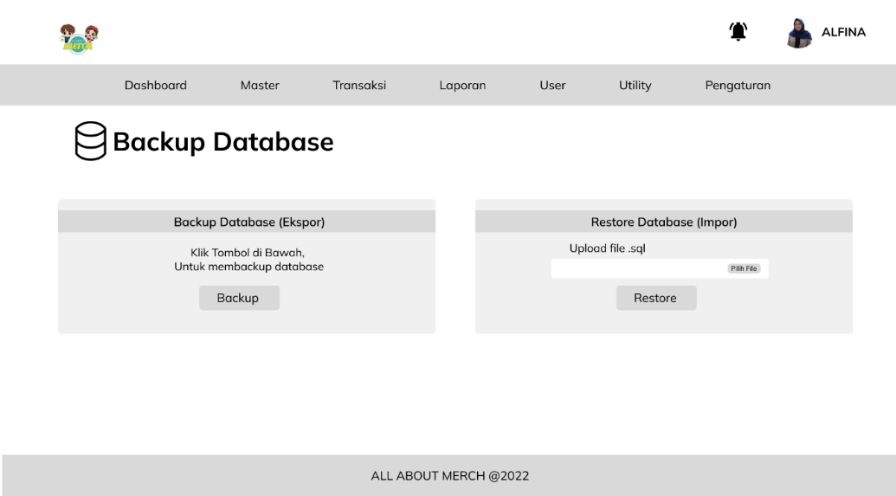 Gambar 3. 29 UtilityPada menu utility, user dapat melakukan proses backup maupun restore database dengan klik tombol restore atau backup. 	Perancangan OutputLaporan Stok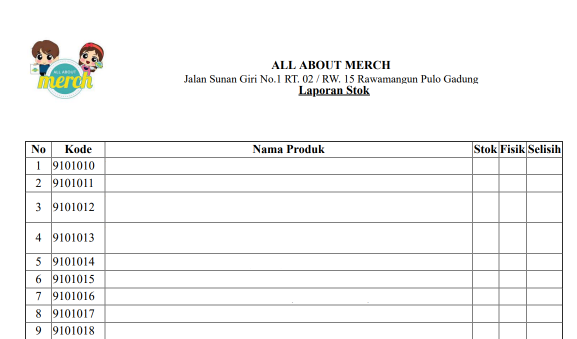 Gambar 3. 30 Laporan Stok ProdukLaporan Koreksi Stok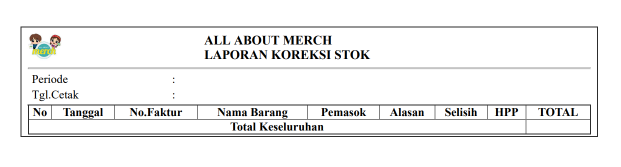 Gambar 3. 31 Laporan Koreksi StokLaporan Pemakaian Barang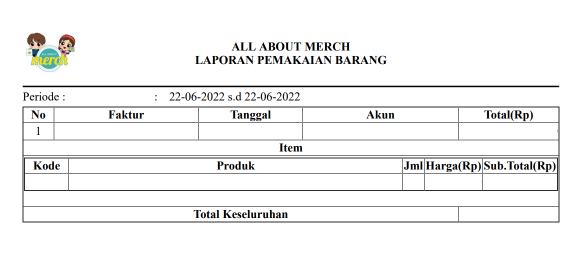 Gambar 3. 32 Laporan Pemakaian BarangLaporan Pembelian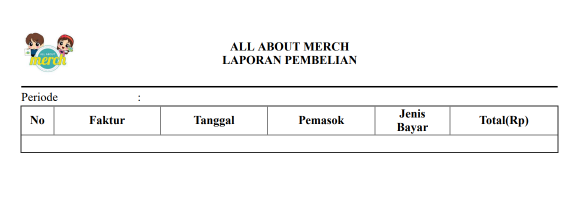 Gambar 3. 33 Laporan PembelianLaporan Pembelian Persupplier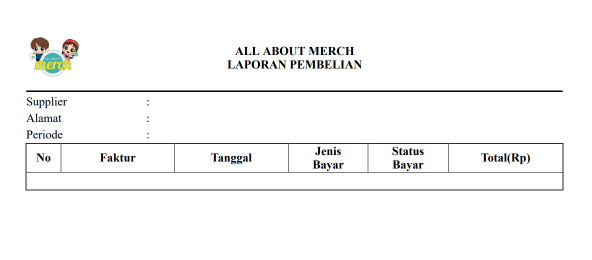 Gambar 3. 34 Laporan Pembelian PersupplierLaporan Penjualan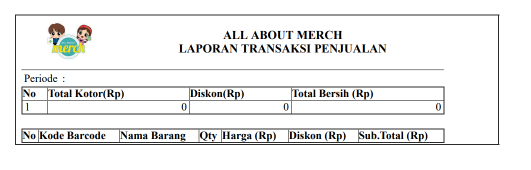 Gambar 3. 35 Laporan Penjualan Laporan Hutang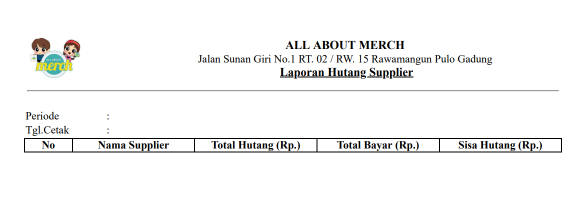 Gambar 3. 36 Laporan HutangLaporan Piutang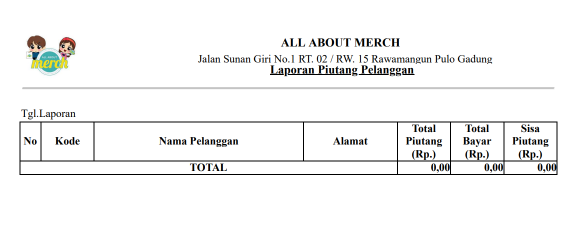 Gambar 3. 37 Laporan PiutangLaporan Piutang Perpelanggan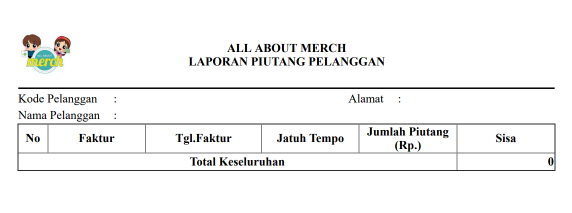 Gambar 3. 38 Laporan Piutang PerpelangganLaporan Laba Rugi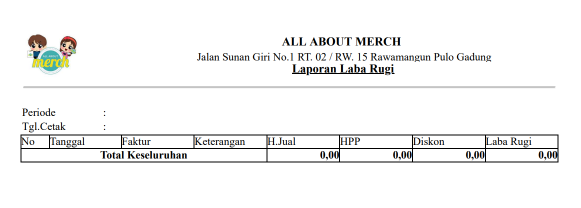 Gambar 3. 39 Laporan Laba RugiLaporan Neraca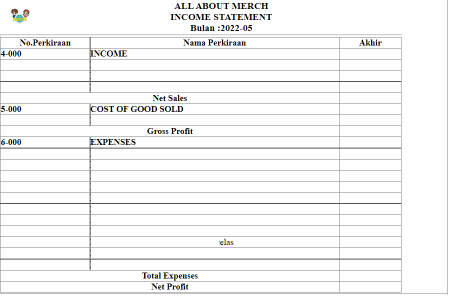 Gambar 3. 40 Laporan NeracaLaporan Arus Kas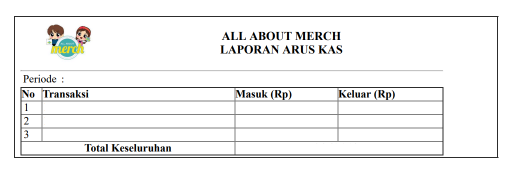 Gambar 3. 41 Laporan Arus KasFlowchartFlowchart Input Login 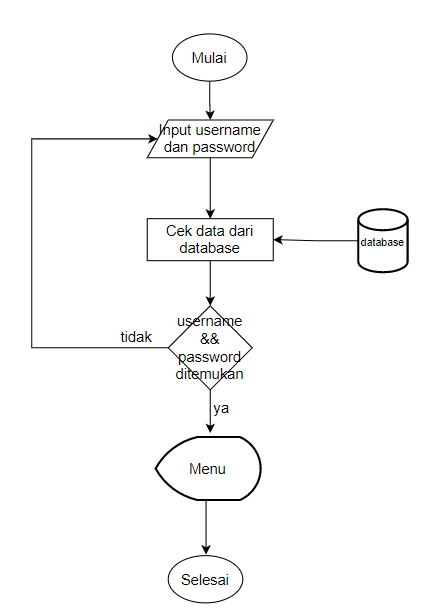 Gambar 3. 42 Flowchart LoginFlowchart Input Data ProdukFlowchart Input Data Produk Manual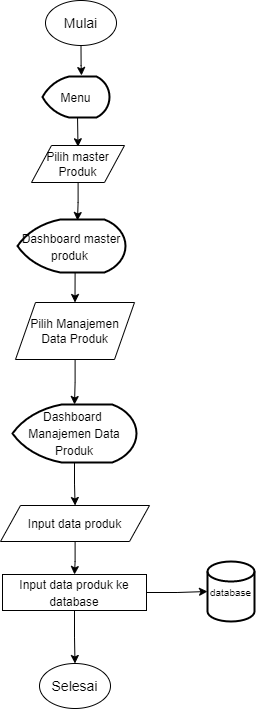 Gambar 3. 43 Flowchart Input Data Produk ManualFlowchart Input Data Produk Impor File Excel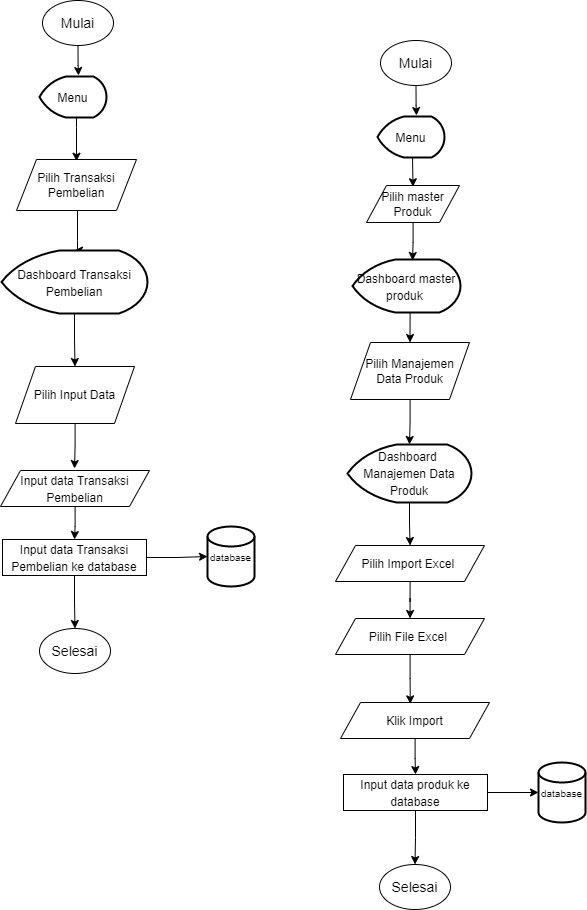 Gambar 3. 44 Flowchart Input Data Produk Impor File ExcelFlowchart Input Data Penjualan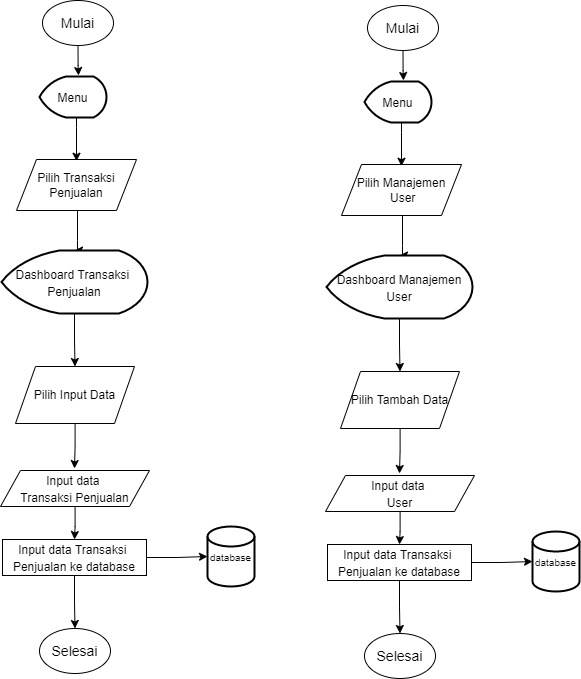 Gambar 3. 45 Flowchart Input Data PenjualanFlowchart Input Data PembelianGambar 3. 46 Flowchart Input Data PembelianFlowchart Input Data UserGambar 3. 47 Flowchart Input Data UserFlowchart Input Data Pemakaian Barang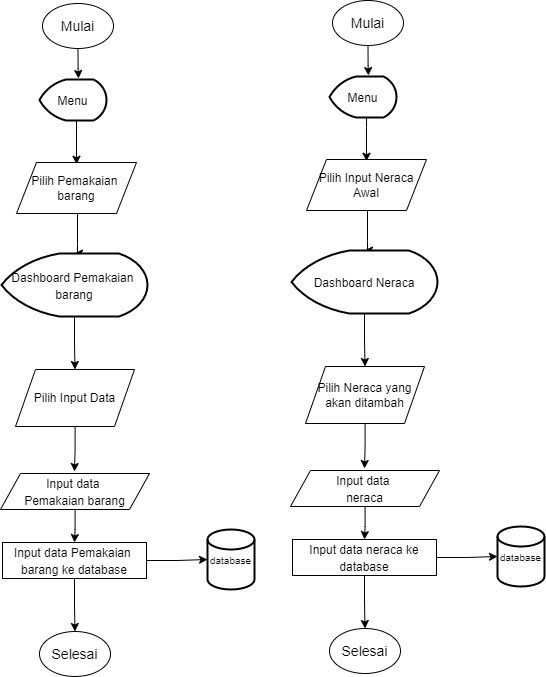 Gambar 3. 48 Flowchart Input Data Pemakaian BarangFlowchart Input Data NeracaGambar 3. 49 Flowchart Input Data NeracaFlowchart Cetak Laporan Neraca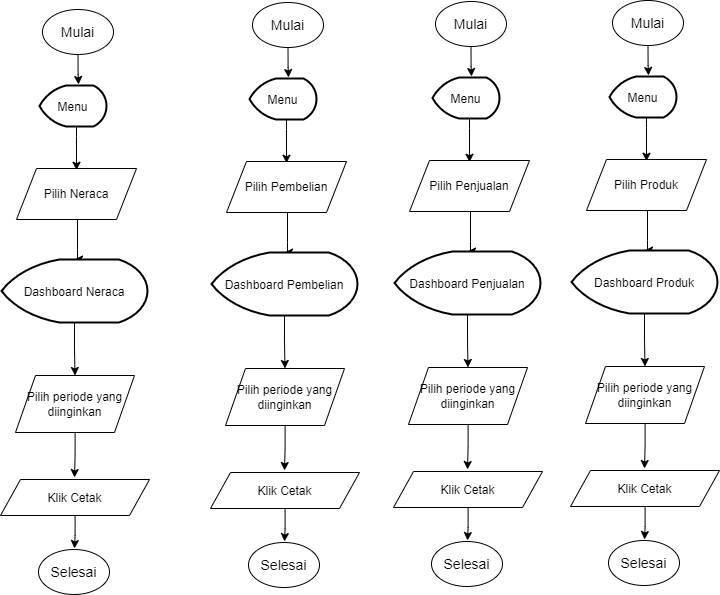 Gambar 3. 50 Flowchart Cetak Laporan NeracaFlowchart Cetak Laporan PembelianGambar 3. 51 Flowchart Cetak Laporan PembelianFlowchart Cetak Laporan PenjualanGambar 3. 52 Flowchart Cetak Laporan PenjualanFlowchart Cetak Laporan ProdukGambar 3. 53 Flowchart Cetak Laporan ProdukPermasalahanSolusiManfaatPelaporan keuangan tidak dilakukan secara optimal pada sistem saat ini karena pengguna cenderung mencatat transaksi biaya dalam pembukuan terpisah. Sehingga membuat laporan keuangan menjadi sulit karena pengguna harus mengecek kembali lokasi pencatatan transaksi.Pembuatan aplikasi akuntansi dengan fitur pencatatan transaksi dalam satu file. User dapat mencatat transaksi dalam satu tempat Sehingga pencatatan lebih terorganisir dan mudah ditemukan.Sistem pencarian data dilakukan secara manual dengan memeriksa berkas satu persatu. Hal ini mengakibatkan inefisiensi waktu dan berdampak pada terhambatnya pembuatan laporan keuangan. Pembuatan aplikasi akuntansi dengan fitur pencarian data. Proses pencarian data dapat dilakukan dengan efektif dan efisienPencatatan transaksi dilakukan secara manual dengan menggunakan media kertas. Tidak ada pengamanan terhadap data yang dimiliki oleh AAM Store sehingga data berisiko tinggi untuk terjadi kehilangan atau kerusakan data.Pembuatan aplikasi akuntansi dengan fitur penyimpanan data ke dalam database. Risiko kehilangan data berkurang karena data disimpan ke dalam database. 